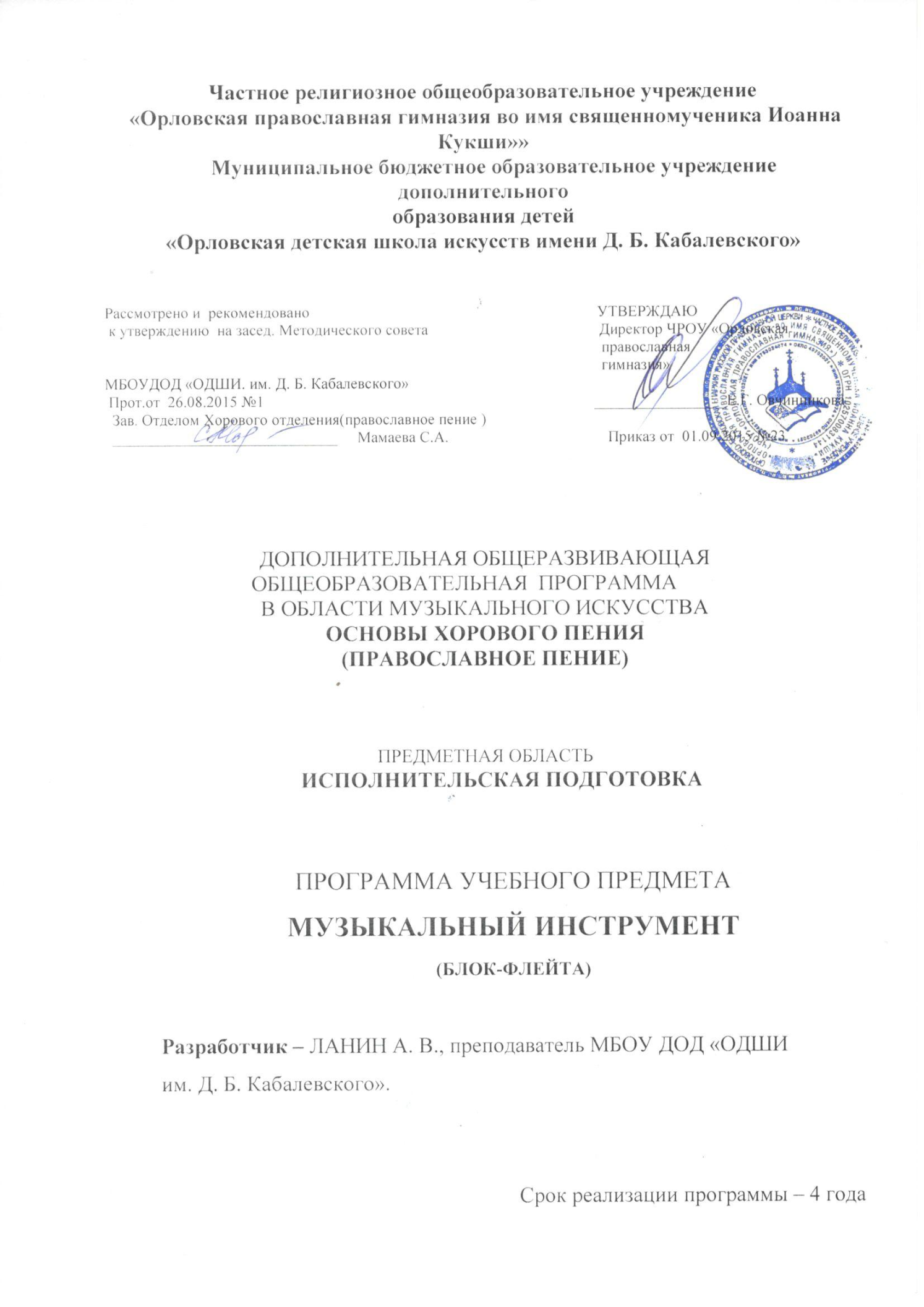 ДОПОЛНИТЕЛЬНАЯ ОБЩЕРАЗВИВАЮЩАЯ                           ОБЩЕОБРАЗОВАТЕЛЬНАЯ  ПРОГРАММА В ОБЛАСТИ МУЗЫКАЛЬНОГО ИСКУССТВА ОСНОВЫ ХОРОВОГО ПЕНИЯ(ПРАВОСЛАВНОЕ ПЕНИЕ) Пояснительная запискаМузыка еще в Древней Греции считалась одним из важнейших искусств, музыкальное образование было обязательным для всех представителей знати. Пифагор сопоставлял музыкальную гармонию с гармонией Вселенной, его научные изыскания легли в основу устройства современных музыкальных инструментов, общепринятого  музыкального строя.  Ценность музыкального образования трудно переоценить и сегодня. В процессе игры на музыкальном инструменте совершенствуется эстетическое восприятие ребенка, формируются волевые качества: выдержка, настойчивость, целеустремленность, усидчивость; совершенствуются психические процессы: память, внимание, восприятие, образное и словесно-логическое мышление. У детей развиваются музыкально-сенсорные способности, тембровый, регистровый, гармонический слух, чувство ритма, умение вслушиваться в многоплановую и многоголосную фактуру произведения, пространственные представления.          Музицирование позволяет развивать чувство взаимопомощи и внимания к действиям товарищей; активизирует всех детей, способствуя координации музыкального мышления и двигательных функций организма, развивает фантазию и творческие способности, музыкальный вкус, учит понимать музыку. В процессе игры на музыкальных инструментах идет усвоение нотной грамоты.   Музицирование создает условия для нормализации психологического состояния ребенка. Данная общеразвивающая рабочая программа составлена на основе педагогического пособия для начального обучения игре на блокфлейте Пушечникова И. «Азбука  начинающего блокфлейтиста»  М.:   Музыка, 2007., методического пособия «Школа для начинающих» А.Ю. Кискачи, Программа  рассчитана на 4 года обучения: 1 год – 33 часа, 2 год обучения  – 68 часов  в год, 3 год обучения  – 68 часов в год,4 год обучения 68 часов в год,всего 237 часов.  Цель программы: - формирование музыкальной культуры как неотъемлемой части духовной культуры школьников.Задачи: -  овладение детьми основными приемами игры на блокфлейте;-  развитие творческой активности детей, музыкального вкуса, интереса к музицированию;-  развитие музыкальных способностей: чувства ритма, тембрового слуха, музыкальной памяти;-  формирование навыка ансамблевой игры, умения общаться и сотрудничать.Программа предполагает формирование следующих универсальных учебных действий: Личностные -оценивать собственную учебную деятельность: свои достижения, самостоятельность, инициативу, ответственность, причины неудач;- применять правила делового сотрудничества: сравнивать разные точки зрения; считаться  с мнением другого человека; проявлять терпение и доброжелательность в споре (дискуссии), доверие к собеседнику (соучастнику) деятельности.Регулятивные1. Направленные на формирование целевых установок учебной деятельности: - удерживать цель деятельности до получения ее результата;- планировать решение учебной задачи: выстраивать последовательность необходимых операций (алгоритм действий);- корректировать деятельность: вносить изменения в процесс с учетом возникших трудностей и ошибок; намечать способы их устранения;- анализировать эмоциональные состояния, полученные от успешной (неуспешной) деятельности, оценивать их влияние на настроение человека.2. Направленные на формирование контрольно-оценочной деятельности:- осуществлять итоговый контроль деятельности («что сделано») и пооперациональный контроль («как выполнена каждая операция, входящая в состав учебного действия»);- оценивать (сравнивать с эталоном) результаты деятельности (чужой, своей);- анализировать собственную работу: соотносить план и совершенные операции, выделять этапы и оценивать меру освоения каждого, находить ошибки, устанавливать их причины;- оценивать уровень владения тем или иным учебным действием (отвечать на вопрос «что я не знаю и что не умею?»).Познавательные универсальные учебные действия.1.	Отражающие методы познания окружающего мира:- выявлять особенности (качества, признаки) разных объектов в процессе их рассматривания (наблюдения);- анализировать результаты опытов, элементарных исследований, фиксировать их результаты;- воспроизводить по памяти информацию, необходимую для решения учебной задачи;- применять таблицы, схемы, модели для получения информации;- презентовать подготовленную информацию в наглядном и вербальном виде.2. Формирующие умственные операции:- сравнивать различные объекты: выделять из множества один или несколько объектов, имеющих общие свойства; сопоставлять характеристики объектов по одному (нескольким) признакам; выявлять сходство и различия объектов;- выделять общее и частное (существенное и несущественное), целое и часть, общее и различное в изучаемых объектах;- классифицировать объекты (объединять в группы по существенному признаку);- устанавливать причинно-следственные связи и зависимости между объектами, их положение в пространстве и времени;- выполнять учебные задачи, не имеющие однозначного решения.3. Познавательные универсальные учебные действия, формирующие поисковую и исследовательскую деятельность:- преобразовывать объект: импровизировать, изменять, творчески переделывать.Коммуникативные универсальные учебные действия:- эмпатия и умение выявлять выраженные в музыке настроения и чувства и передавать свои чувства и эмоции на основе творческого самовыражения.Форма проведения:  Занятия проводятся во внеурочное время согласно расписанию, длительность занятия 45 мин. Распределение учебных часов по годам обученияСодержание обученияНотная грамота, звукоряд. Рассматриваются основы нотной грамоты, особенности звукоизвлечения на блокфлейте .Разучивание репертуара на блокфлейте. Разучивание пьес, упражнения на формирование навыков исполнения интервалов, мелодических ходов. Ансамблевое музицирование (с использованием фортепиано).  Формирование навыков ансамблевого исполнения. Подготовка концертных номеров и выступления. Планируемые результатыУспешное завершение курса трехлетнего обучения предполагает сформированность у обучающихся универсальных учебных действий, предусмотренных программой, а так же  	наличие узкоспециальных умений: - Уверенное исполнение  5-7 изученных произведения по памяти сольно;         - Уверенное исполнение 5-7 произведения в ансамбле;         - Исполнять музыкальные произведения публично;         - Подбирать на слух и исполнять несложные мелодии. Календарно-тематическое планирование 1 года обученияПрогнозируемые результаты: к концу года первоклассники должны уметь:Исполнять 2-3 изученных произведения по памяти сольно;Исполнять 1-2 произведения в ансамбле;Знать основы нотной грамоты;Получить опыт публичного музицирования. Календарно-тематическое планирование 2 года обученияПрогнозируемые результаты: к концу года второклассники должны уметь:Исполнять 3-5 изученных произведения по памяти сольно;Исполнять 3-5 произведения в ансамбле;Знать основы нотной грамоты;Получить опыт публичного музицирования. Календарно-тематическое планирование 3 года обученияПрогнозируемые результаты: к концу года третьеклассники должны уметь:Исполнять 5-7 изученных произведения по памяти сольно;Исполнять 5-7 произведения в ансамбле;Уверенно выступать публично;Самостоятельно подбирать по слуху простые мелодии.  Календарно-тематическое планирование 4 года обученияПрогнозируемые результаты: к концу года третьеклассники должны уметь:Исполнять 5-7 изученных произведения по памяти сольно;Исполнять 5-7 произведения в ансамбле;Уверенно выступать публично;Свободно владеть инструментом.Список использованной литературы:Начальные уроки игры на блокфлейте. Методическое пособие. Издательство «Музыка», 1982.Кискачи А. Блокфлейта. Школа для начинающих: клавир с комментариями. – издательство «Композитор. Санкт Петербург», 2007Кискачи А. Блокфлейта. Школа для начинающих: тетрадь с нотами и раскрасками. – издательство «Композитор. Санкт Петербург», 2007Мальцев Б.А. Школа игры на блокфлейте: Учебное пособие.-.СПб.:Издательство «Лань»; Издательство «Планета музыки», 2007.Оленчик И. Хрестоматия для блокфлейты. Пьесы, этюды и ансамбли. Покровскай А. В школе и дома. Методическое пособие для обучения игре на блокфлейте. Младшие и средние классы ДМШ. Пушечников И. Азбука начинающего блокфлейтиста. Клавир. Педагогический репертуар. Подготовительный класс ДМШ. Сторожева Т.Н. Сборник пьес, этюдов и ансамблей для блокфлейты:/Учебно-методическое пособие/ Изд. ЩЩЩ фирма «Эмузин», 2004.                                          АнсамблиВ. Бёрд, Три фантазии, для ансамбля блокфлейтН. ле Бег, Бурре, для ансамбля блокфлейт Н. ле Бег, Рондо, для ансамбля блокфлейтЛ. Берио, "Жесты", для альтовой блокфлейтыДж.-Б. Бонончини, Менуэт, для ансамбля блокфлейт Дж. Валентини, Соната Фа-мажор, для блокфлейты и баса континуоДж. Вильбие, Канцонетта, для ансамбля блокфлейтГ.-Ф. Гендель, Соната No1, для блокфлейты и баса-континуо (клавира), Г.-Ф. Гендель, Соната No2, для блокфлейты и баса-континуо (клавира), Г.-Ф. Гендель, Соната No3, для блокфлейты и баса-континуо (клавира), Г.-Ф. Гендель, Соната No4, для блокфлейты и баса-континуо (клавира), И. Гулынина, "Без музыкалки", самоучитель игры на блокфлейте "для сачковА. Данилевский, "Антифоны", для ансамбля (квартета) блокфлейт, 27 стрА. Данилевский, "Dolce Suono", для ансамбля (дуэта) блокфлейт, 18 стрФ. Каччини, Пастораль, для ансамбля блокфлейт, 2 стр. М. Кавендиш, Ария, для ансамбля блокфлейт, 1 стр.Климент, Торжественная песнь, для ансамбля блокфлейтДж. Кугельман, Канцона, для ансамбля блокфлейтДж. Матезон, Соната No1, для дуэта блокфлейт (в 4 частях)К. Монтеверди, Скерцо, для ансамбля блокфлейт, 1 стрНеизвестный автор, Алеманда, для ансамбля блокфлейт, 1 стр.Неизвестный автор, Танец, для ансамбля блокфлейт, 1 стр.Неизвестный автор, Песня, для ансамбля блокфлейт, 1 стр.Д. Саммартини, Три сонаты, для двух альтовых блокфлейт и баса-континуо (партитура-клавир)Ф. делла Торре, "Villancico", для ансамбля блокфлейт, 2 стрД. Ципполи, Девять Канцон, для трёх блокфлейтСборник, "Барочные дуэты для альтовой блокфлейты"Сборник, "Лучшее из Ирландии", для тинвистла (ближайшего родственника блок-флейты) солоСодержание1 год обучения,часов2 год обучения,часов3 год обучения,часов4 годобучения,часовНотная грамота, звукоряд171717     17Разучивание репертуара на блокфлейте 91313    13Ансамблевое музицирование (с использованием фортепиано)73838    38Ансамблевое музицирование (с использованием фортепиано)73838Всего336868    68№ урокаТемаКол-во часовДата проведенияДата проведения1.Знакомство с инструментом, постановка левой руки. Дыхание1.5сентябрь2Ноты. Скрипичный ключ. Нотный стан. Нота си.1.5сентябрь3Разучивание мелодий для левой руки. «Апрель»1.5сентябрь4Разучивание мелодий для левой руки. «Кукушка»1.5сентябрь5Разучивание мелодий для левой руки. «Про кота»1.5октябрь6Разучивание мелодий для левой руки. «Кошкин дом»1.5октябрь7Стаккато. «Как под горкой под горой»1.5октябрь8Разучивание мелодий для левой руки. «Василек»1.5октябрь9«Щедрик» Постановка правой руки.1.5ноябрь10«Щедрик», подготовка музыкального номера1.5ноябрь11Постановка правой руки. Дыхание.1.5ноябрь12Упражнения на исполнение терции (интервал)1.5декабрь13-14Легато. «Перепелочка»1.5декабрь15-16Стаккато. Пауза. «Трубач»  1.5декабрь17-18Гамма до мажор (с использованием фортепиано)1.5январь19-20Ансамлевое музицирование (с использованием фортепиано)1.5январь21 -22Весенние заклички в исполнении блокфлейты1.5февраль23-24Ансамблевое исполнение. «Березынька»1.5март25-26Двухголосье. Частушки. 1.5Март27-28Двухголосье. «Как пошли наши подружки»1.5апрель29-32Подготовка заключительного концерта2Апрель, май33Отчетный концерт.1майВсего 33№ урокаТемаКол-во часовДата проведенияДата проведения1-2Повторение упражнений и пьес первого года обучения2сентябрь3-4Звуки второй октавы. Особенности исполнения ноты ре.  2сентябрь5-6Разучивание несложной пьесы в тональности D2сентябрь7-8Ансамблевое музицирование с использованием фортепиано2сентябрь9 -10Русские народные напевы. Разучивание р.н.п. в тональности D2октябрь11-14Подготовка концертного номера к Дню учителя. 4октябрь15-16Двухголосье. Особенности исполнения. 2октябрь17-18Разучивание простой двухголосной пьесы с параллельным ритмическим рисунком голосов2ноябрь19-20Разбор двухголосной пьесы с аккомпониментом2ноябрь21-22Ансамблевое музицирование2ноябрь23-24 Канон.  Особенности исполнения2ноябрь25-28Ансамблевое музицирование простого канона из равных длительностей. 4декабрь 29-32Подготовка концертного номера к новогодним праздникам.4Декабрь33-34Разучивание канона с ритмическим рисунком из четвертных и половинных нот.   2январь35-36Разбор канона с аккомпониментом(фортепиано)2январь 37-38 Ансамблевое музицирование2январь39-40Марш. особенности исполнения марша на блокфлейте2февраль41-44Подготовка концертного номера к Дню защитника Отечества4февраль45-46 Лирическая пьеса. особенности исполнения. 2февраль47-48Подготовка концертного номера к международному женскому дню2март49-52Играем классику. Двухчастные пьесы.4март53-56Ансамблевое музицирование4Март,апрель57-60Играем классику. Трехчастные пьесы.4Апрель61-63Ансамблевое музицирование3Апрель 64-66Подготовка к заключительному концерту3Май67-68Отчетный концерт2МайВсего: 68 ч№ урокаТемаКол-во часовДата проведенияДата проведения1-2Повторение упражнений и пьес второго года обучения2сентябрь3-4Знаки альтерации. Фа диез. Упражнения на формирование навыка чистого звукоизвлечения.  2сентябрь5-6Разучивание несложной пьесы в тональности D 2сентябрь7-8Разбор аккомпанемента для исполнения на ксилофонах. Ансамблевое музицирование2сентябрь9 -10Русские народные напевы. Разучивание р.н.п. в тональности D2октябрь11-14Подготовка концертного номера к Дню учителя. 4октябрь15-16Двухголосье. Особенности исполнения. 2октябрь17-18Разучивание двухголосной пьесы с параллельным ритмическим рисунком голосов2ноябрь19-20Разбор аккомпанемента для двухголосной пьесы (ксилофон)2ноябрь21-22Ансамблевое музицирование2ноябрь23-24 Нота ми второй октавы. Упражнения на формирование навыка чистого звукоизвлечения. 2ноябрь25-28Рождественские мелодии4декабрь 29-32Подготовка концертного номера к новогодним праздникам.4Декабрь33-34Разучивание двухголосной пьесы с не совпадающим ритмическим рисунком голосов.   2январь35-36Разбор двухголосной пьесы с использованием фортепиано2январь 37-38 Ансамблевое музицирование2январь39-40Марш. особенности исполнения марша на блокфлейте2февраль41-44Подготовка концертного номера к Дню защитника Отечества4февраль45-46 Лирическая пьеса. особенности исполнения. 2февраль47-48Подготовка концертного номера к международному женскому дню2март49-52Упражнения по подбору на слух элементов мелодий (3-4 звука)4март53-56Простая оркестровка. Самостоятельный подбор аккомпанемента к простой мелодии. 4март57-61Играем классику. Двухчастные пьесы с репризами. 4Апрель62-63Играем классику. Трехчастные пьесы.2Апрель 64-66Подготовка к заключительному концерту67-68Отчетный концертВсего: 68 ч№ урокаТемаКол-во часовДата проведенияДата проведения1-2Повторение упражнений и пьес первого года обучения2сентябрь3-4Звуки второй октавы. Особенности исполнения ноты ре.  2сентябрь5-6Разучивание несложной пьесы в тональности D2сентябрь7-8Разбор аккомпанемента для исполнения на ксилофонах. Ансамблевое музицирование2сентябрь9 -10Русские народные напевы. Разучивание р.н.п. в тональности D2октябрь11-14Подготовка концертного номера к Дню учителя. 4октябрь15-16Двухголосье. Особенности исполнения. 2октябрь17-18Разучивание простой двухголосной пьесы с параллельным ритмическим рисунком голосов2ноябрь19-20Разбор аккомпанемента для двухголосной пьесы (фортепиано)2ноябрь21-22Ансамблевое музицирование2ноябрь23-24 Канон.  Особенности исполнения2ноябрь25-28Ансамблевое музицирование простого канона из равных длительностей. 4декабрь 29-32Подготовка концертного номера к новогодним праздникам.4Декабрь33-34Разучивание канона с ритмическим рисунком из четвертных и половинных нот.   2январь35-36Разбор аккомпанемента для канона (фортепиано)2январь 37-38 Ансамблевое музицирование2январь39-40Марш. особенности исполнения марша на блокфлейте2февраль41-44Подготовка концертного номера к Дню защитника Отечества4февраль45-46 Лирическая пьеса. особенности исполнения. 2февраль47-48Подготовка концертного номера к международному женскому дню2март49-52Играем классику. Двухчастные пьесы.4март53-56Ансамблевое музицирование4Март,апрель57-60Играем классику. Трехчастные пьесы.4Апрель61-63Ансамблевое музицирование3Апрель 64-66Подготовка к заключительному концерту3Май67-68Отчетный концерт2МайВсего: 68 ч